Cupa Socrate, 7 februarie 2015BifidÖcÎntrebarea 1Cînd pasagerii din aeroportul Salt Lake City au depus plîngere că așteptarea bagajului este prea lungă, linia aeriană Delta a găsit o soluție cum să satisfacă pasagerii, cu un minim de efort. Răspundeți prin 3 cuvinte: ce anume au schimbat ei?Răspuns:	Poarta de sosireComentariu:	Schimbând poarta de sosire pe cea mai îndepărtată din aeroport, timpul de procesare a bajajului nu s-a schimbat deloc, în schimb pasagerii petreaceau mai mult timp ajungînd la rola cu bagaje. WinWin situation. „Efort din partea lor” a fost un hint.Sursa:	http://gizmodo.com/the-crazy-things-delta-does-to-cancel-fewer-flights-tha-1557539055Autor:		Chiril Semionov, BifidocÎntrebarea 2Herbet Wells spunea că de fiecare dată când vede un adult făcând aceasta, nu mai este disperat pentru viitorul speciei umane. În primăvara anului trecut, încercarea de a îmbunătăți condițiile în care se face aceasta într-o capitală europeană a fost un eșec și a devenit subiect de glume. Vă rugăm să numiți o altă capitala europeană, care este lider după ponderea populației ce face aceasta.Răspuns:	AmsterdamComentariu:	A face aceasta - a merge pe bicicletă. În Chișinău, linia galbenă a fost un eșec și subiect de glume. Amsterdamul este capitala europeană a bicicliștilor.Autor:		Chiril Semionov, Bifidoc.Întrebarea 3Într-un articol care descrie instalațiile din Mexico City ce permit călătorilor să câștige cu propriile forțe bilete de metrou gratuite, este menționată și o inițiativă din 2013 din Dubai, în care se remunera cu un gram de aur fiecare… Răspundeți cu două cuvinte: ce anume?Răspuns:	Kilogram pierdutSe acceptă:	după formă și sens, răspunsurile de tipul kilogram ***, care indică slăbireaComentariu:	Mexicul este țara care se confruntă cu cea mai mare rată a obezității. Aceasta este una din inițiativele care stimulează populația să facă exerciții fizice - 20 de așezări pentru un bilet de metrou.Sursa:		http://www.theguardian.com/society/shortcuts/2015/jan/27/mexico-beat-obesity-make-commuters-do-squats-for-free-subway-ticketsAutor:		Doina Leca, ÖÎntrebarea 4Continuăm cu o întrebare care sperăm să nu vă pară grea.Imagine: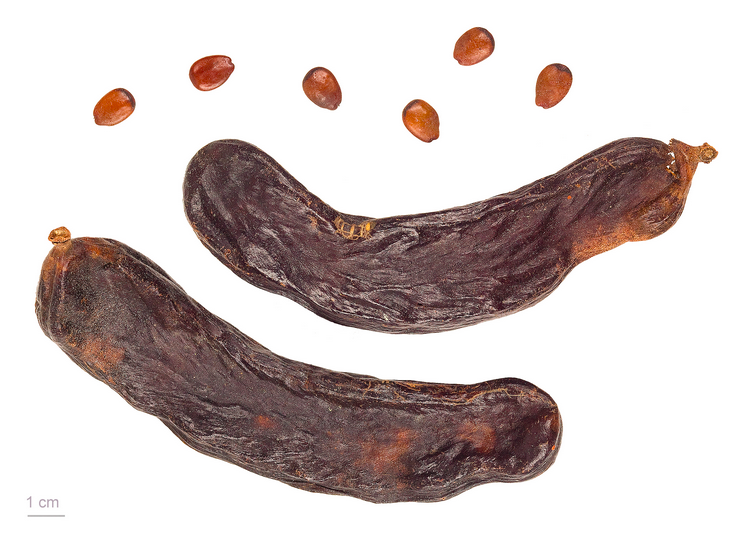 Aveți în față păstăi și semințe de roșcov, plantă răspândită în bazinul Mării Mediterane. Nu vă întreb cum este numit roșcovul în greacă, dar, dacă vă dați seama ce avantaj prezenta variabilitatea mică a roșcovului, vă rog să scrieți ce cuvânt a derivat de la această denumire.Răspuns:	CaratComentariu:	Caratul este unitatea de masă despre care se presupune că a derivat de la semințele de roșcov.Sursa:		http://en.wikipedia.org/wiki/Carat_(mass)#EtymologyAutor:		Eugen Torica, ÖÎntrebarea 5Fiind semnificativ mai puțini, conchistadorii Spanioli au putut în timp scurt să cucerească imperiul Incaș. Chiar dacă praful de pușcă a fost un ajutor crucial, arma lor principală a fost mult mai destructivă. Dar ce i-a ajutat pe spanioli să cucerească în timp scurt imperiul Incaș?Răspuns:	Bolile aduse din europaComentariu:	Epidemiile aduse din Europa au scăzut populția Incașă cu circa 90%. Sursa:		http://en.wikipedia.org/wiki/Spanish_conquest_of_the_Inca_EmpireAutor:		Mircea Baștovoi, Bifidoc
Întrebarea 6Conform legendelor, vampirii făceau acest lucru cu regularitate. John Lennon făcea uneori aceasta în subsolul cafenelei Jacaranda. Iar la începutul secolului XX, pentru patru penny, persoanele fără adăpost puteau să facă acest lucru în Londra. Răspundeți cu exactitate: ce anume făceau?Răspuns:	Dormeau în sicriu.Comentariu:	Pentru oamenii fără adăpost din Londra Armata Salvării a construit niște adăposturi, numite ”sicrie de patru penny” (four penny coffins). Pentru suma sus-numită, o persoană putea să doarmă în astfel de adăpost, care după formă aminteau mai mult de niște sicrie, decât paturi.Sursa:		http://en.wikipedia.org/wiki/Four_penny_coffinhttp://mentalfloss.com/article/12486/11-things-you-may-not-know-about-john-lennonhttp://www.fvza.org/vmyths.htmlAutor:		Dorin Damașcan, mercenar în echipa ÖÎntrebarea 7Imagine: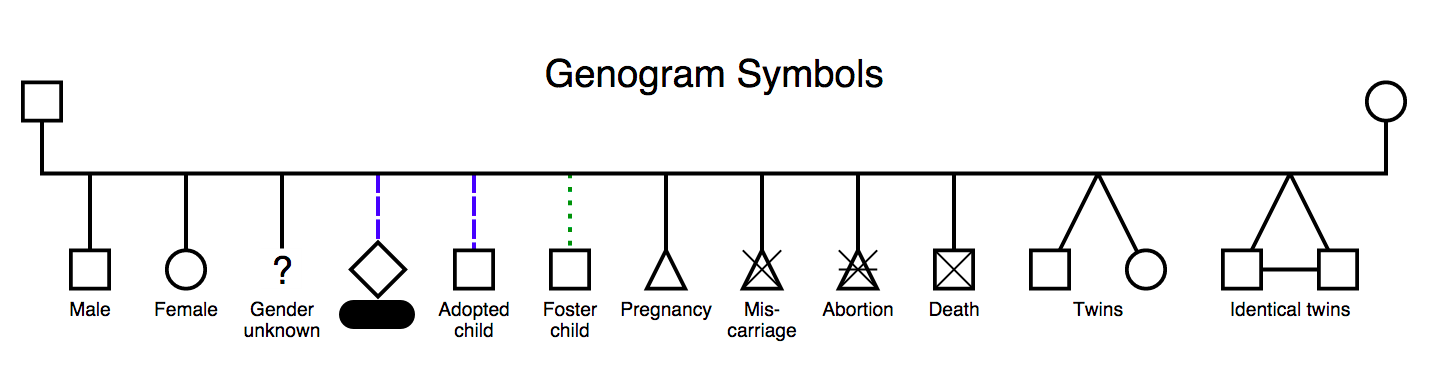 Pentru prezentator: Pe imagine sunt prezenți următorii termeni - mascul, femelă, sex necunoscut, cuvânt acoperit, copil adoptat, copil în plasament, sarcină, avort spontan, avort, moarte, gemeni, gemeni monozigoți.Această imagine este prezentă în articolul wikipedia despre genograme - reprezentările grafice ale relațiilor de familie și istoriei medicale ale unei persoane. Cum se traduce cuvântul englezesc scurt acoperit în imagine?Răspuns:	Animal de companieComentariu:	Genogramele uneori oferă detalii despre membrii care împart același spațiu de locuit, iar animalele de companie sunt factori importanți în transmiterea bolilor.Sursa:		http://en.wikipedia.org/wiki/GenogramAutor:		Doina Leca, ÖÎntrebarea 8Fără să tragem de timp, următoarea întrebare.În 1985 averea personală a lui Pablo Escobar era de 7-10 miliarde dolari SUA. El transporta banii săi în afara Statelor Unite, prin intermediul unui avion personal. Printre cheltuelile lunare, care includeau și 40 de millioane de dolari perduți fiindcă au fost roși de șoareci sau au putrezit în condiții nefavorabile, era inclusa și suma de circa $2500, destinată pentru anumite obiecte, pentru prima dată patentate în 1845.Care sunt aceste obiecte?Răspuns:	Benzi de cauciuc, elastice.Comentarii:	Cantitățile enorme de dolari necesitau cantități enorme de elastice pentru a le organiza în teancuri.Sursa:		http://mentalfloss.com/article/29396/profiles-scourges-pablo-escobarAutor:		Ion Cojocari, BifidocÎntrebarea 9În anul1974 locuitorii orășelului Sitka din Alaska au asistat la trezirea muntelui Edgecumbe, un vulcan adormit de 400 de ani. Știind că în acest proces au fost implicate 70 de cauciuri, vă rog să scrieți pe ce dată a avut loc acest eveniment geologic.Răspuns:	1 aprilie 1974Comentariu:	Fumul din vulcan era provocat, de fapt, de arderea cauciucurilorSursa:		http://hoaxes.org/af_database/permalink/the_eruption_of_mount_edgecumbe/Autor:		Cezar Tivirenco, BifidocÎntrebarea 10Protocolul de transmitere a informației IPoAC a fost propus pentru standartizare în primăvara anului 1990. În ultimul timp potențialul acestui protocol crește odată cu mărirea densității de stocare a datelor. Cu toate acestea, un raport din 2005 avertizează vulnerabilitatea sa în fața unui virus. Cum se numește acest virus?Răspuns:	H5N1, virusul gripei aviareComentariu:	IPoAC se descifrează ca Internet Protocol over Avian Carriers, și presupune transmiterea datelor prin intermediul porumbeilor poștași.Sursă:		http://en.wikipedia.org/wiki/IP_over_Avian_CarriersAutor:		Andrei Galușca, ÖÎntrebarea 11În Alaska și unele părți ale Canadei, pentru a îl găsi, oamenii își îndreaptă privirile spre Nord-Est. Nu vă întrebăm ce este el, scrieți toponimul cu care este asociat cel mai des.Răspuns:	MeccaComentariu:	Kaaba, sau cubul, este cel mai sfânt loc din cea mai sfântă moschee din Mecca, Arabia Saudită, și este considerat centrul religios al Islamului. Cei din Alaska si unele parti ale Canadei privesc catre nord est, si nu catre sud est, chiar daca teritoriile se afla mai la nord de Mecca. Din cauza curbaturii pamintului cea mai scurta cale catre Mecca trecand pe langa polul Nord.Sursa:		http://www.moonsighting.com/faq_qd.html#1http://en.wikipedia.org/wiki/KaabaAutor:		Cezar Tivirenco, BifidocÎntrebarea 12Conform unei știri, publicate în ianuarie 2015, decizia de a îi interzice pe EI în Arabia Saudită a stârnit dezbateri încinse. Susținătorii deciziei afirmă că EI sunt parte a culturii vestice și nu își au locul în islam, iar unii oponenți spun că EI nu sunt decât produsul unei distracții inocente, limitate la câteva zile sau chiar ore. Cine sau ce sunt EI?Răspuns:	Omuleții de zăpadăSursa:		http://gulfnews.com/news/gulf/saudi-arabia/saudi-fatwa-banning-snowmen-triggers-heated-debate-1.1439821 Autor:		Doina Leca, ÖÎntrebarea 13Protodesignul acestei invenții a reieșit din meditația asupra codului lui Morse și cercurilor concentrice în anul 1948. Forma cunoscută astăzi a fost creată în 1973. Care este această invenție?Răspuns:	Codul de bareSursa:	http://gizmodo.com/the-untold-history-of-where-barcodes-come-from-1557238699Autor:		Chiril Semionov, BifidocÎntrebarea 14Imagine: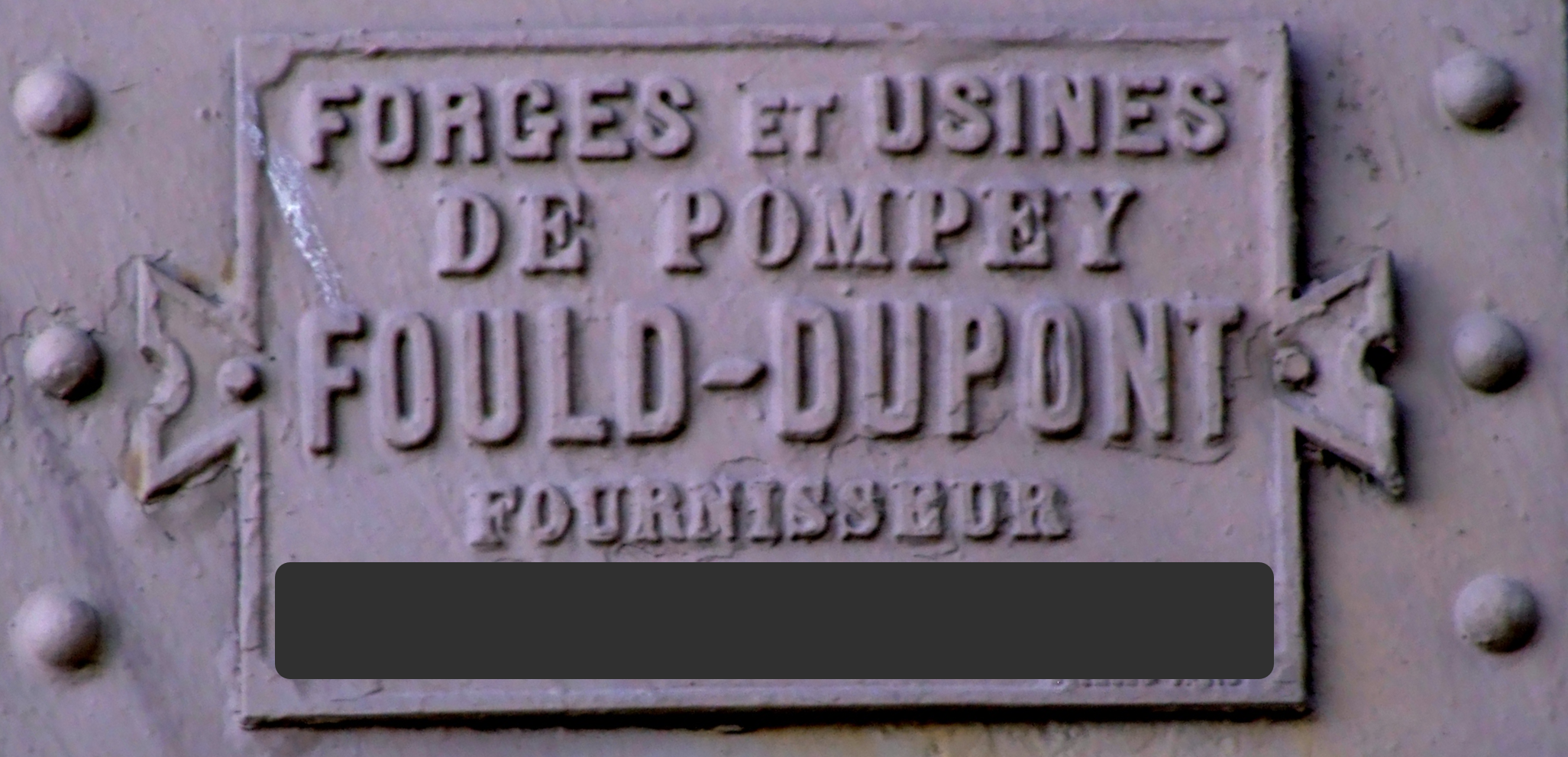 Contrar mai multor speculații, această inscripție arată anume așa și nu este adevărat faptul că pe fiecare element este indicată o anumită origine. Numiți această origine cu două cuvinte care încep cu aceeași literă.Răspuns:	Reșița, RomâniaComentariu:	Existe mai multe surse care indică eronat faptul că oțelul din care a fost construit Turnul Eiffel a fost fabricat la Reșița, iar pe fiecare piesă de metal e scris Made in Reșița - Romania. Oțelul a fost prestat de o societate siderurgică din Pompey, Franța.Sursa:		http://fr.wikipedia.org/wiki/Soci%C3%A9t%C3%A9_des_Hauts_Fourneaux,_Forges_et_Aci%C3%A9ries_de_Pompeyhttp://www.neuronu.ro/ca-sa-intelegi-de-ce/stiai-ca-pe-fiecare-piesa-de-metal-ce-compune-turnul-eiffel-scrie-made-in-resita-romania/ Autor:		Doina Leca, ÖÎntrebarea 15Pe 31 octombrie 1903, într-un meci de fotbal american s-au întâlnit echipele Carlisle Indians și Harvard Crimson. Pentru a deruta oponenții, antrenorul echipei Carlisle a cusut pe uniformele jucătorilor săi o bucată de piele ce avea forma mingii de fotbal, creând iluzia că toți jucătorii posedau mingea. Antrenorul echipei din Harvard a protestat, cerând înlăturarea acestor bucăți de piele, însă cererea nu i-a fost satisfăcută. Răspundeți cât mai exact: ce a făcut antrenorul echipei Harvard Crimson drept răspuns?Răspuns:	A vopsit mingea în roșuComentarii:	Uniformele echipei din Harvard erau roșii, conform denumirii (Crimson) și deci mingea s-ar fi combinat cu ele.Sursa:		http://www.radiolab.org/story/photos-carlisle-football/Autor:		Ion Cojocari, BifidocÎntrebarea 16Vă rog, liniște!În anul 1976, în Arizona, SUA, Ernesto a fost rănit mortal într-o luptă din bar. Ironic a fost faptul că ucigașul, în timpul interogarilor, a fost indirect ajutat de însăși victima sa, Ernesto. Ce nume de familie avea Ernesto?Răspuns:	MirandaComentatrii:	Se face referință la Legea Miranda. Omul care l-a ucis pe Erenesto a fost anunțat că are dreptul la tăcere, de acest drept el cu plăcere s-a folosit.Autor:		Mircea Baștovoi, BifidocÎntrebarea 17La o postare de pe site-ul reddit.com, în care este descrisă o situație de abuz și violență domestică în cuplu, un comentator remarcă ironia faptului că acel cuplu urma să viziteze un anumit oraș. Care oraș?Răspuns:	StockholmComentariu:	Se face referință la sindromul Stockholm.Sursa:		Menționată în textul întrebării.Autor:		Doina Leca, ÖÎntrebarea 18Pentru prezentator: să sugereze echipelor să noteze textul întrebării.Insula Wight este cea mai mare insulă din Anglia, Anglia fiind, desigur, cea mai mare țară din Marea Britanie. În secțiunea Referințe în Media a articolului wikipedia despre această insulă este menționat și un scriitor născut în 1946. Cine?Răspuns:	Julian BarnesComentariu:	Julian Barnes este autorul romanului Anglia, Anglia, denumirea căruia apare în textul întrebării și acțiunea căruia se desfășoară pe Insula Wight.Sursa:		http://en.wikipedia.org/wiki/Isle_of_Wight#Media_referencesAutor:		Doina Leca, ÖÎntrebarea 19Imagine:马列mǎlièÎn limba chineză, mǎliè, sintagma pe care o aveți în față, este folosită ca abreviere. Știind că în expresia desfășurată ultimele două caractere pot fi traduse ca doctrină, vă rog să scrieți ce desemnează această abreviere.Răspuns:	Marxism-LeninismulSe acceptă:	Karl Marx și Vladimir LeninSursa:		http://linedictionary.naver.com/dict.html#/cnen/entry/a79cd20fb1b34592860b8da8eeda5e50Autor:		Doina Leca, ÖÎntrebarea 20La introducerea acestui joc în SUA, unele combinații, cum ar fi asul de pică și o anumită carte de treflă sau de pică, aduceau câștig înzecit. Cum se numește acest joc?Răspuns:	Blackjack sau 21Comentariu:	În combinațiile câștigătoare remunerate astfel apărea un valet negru - această mână a început să fie numită blackjack, de aici și denumirea blackjack a jocului 21.Sursa:		http://en.wikipedia.org/wiki/BlackjackAutor:		Doina Leca, ÖÎntrebarea 21Denumirea sa în limba chineză are două componente, care pot fi traduse ca spanac și ridiche. În trecut, sucul său era folosit și pentru a induce nașterea. Iar în Anglia victoriană el servea drept indiciu al unui status social înalt, iată de ce deseori stăpânii închiriau câte unul în serile importante, pentru a demonstra oaspeților cât sunt de bogați. Ce este el?Răspuns:	AnanasulSursa:		http://en.wikipedia.org/wiki/Pineapple#Usage_in_culturehttps://porkandgin.com/ingredients/strange-pineapple-facts/https://blogs.unimelb.edu.au/sciencecommunication/2012/10/07/the-flesh-eating-pineapple/Autor:		Dorin DamașcanÎntrebarea 22Notă pentru prezentator: în cazul în care echipele nu știu acest lucru, să explice ce este un portmanteau, pe exemplul spork = spoon + fork.Întrebare de la Ion CojocariAcest grup de simboluri a fost descoperit de Markus Kuhn în 2002, în timp ce experimenta cu o mașină Xerox, incapabilă să reproducă un set de simboluri. Numele grupului este un portmanteau dintre locul descoperirii și numele unei constelații ușor de recunoscut. Scrieți, prin 6 litere, cum se numește grupul.Răspuns:	EurionSursa:		http://en.wikipedia.org/wiki/EURion_constellationAutor:		Ion Cojocari, BifidocÎntrebarea 23Imagine: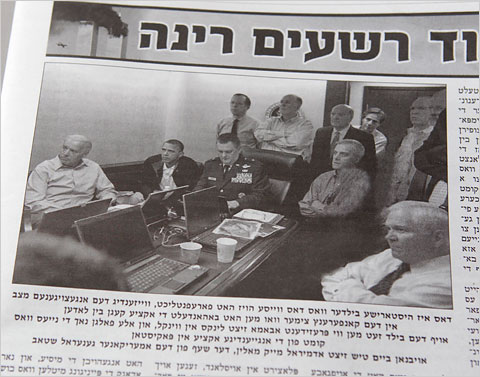 Iată un articol publicat în ziarul newyorkez Die Tzeitung la începutul lunii mai 2011, și care a fost dur criticat deoarece mulți au perceput în el o vădită lipsă de respect.Care anume a fost gestul criticat al redacției ziarului?Răspuns:	Au înlăturat femeile din fotografieComentariu:	Pe fotografia originală sunt prezente Hillary Clinton și Audrey Tomason. Redacția ziarului a scos imaginile femeilor din fotografie, citând legile evreiești de modestie și faptul că femeile trebuiesc apreciate pentru ceea ce sunt și ceea ce fac, și nu felul în care arată.Sursa:		http://www.theguardian.com/world/2011/may/10/jewish-paper-apologises-hillary-clintonAutor:		Doina Leca, ÖÎntrebarea 24Fiind angajat la mai multe stații radio din New York, Orson Welles deseori întîrzia, deoarece se deplasa cu taxi și din cauza traficului încărcat. Problema s-a rezolvat cînd el a găsit o lacună în legislație, care i-a permis să utilizeze un anumit serviciu pentru a se deplasa rapid de la o stație la alta. La ce serviciu a început să apeleze? Răspuns:	AmbulanțăComentariu:	Nu era necesar să fii bolnav pentru chemarea / angajarea ambulanței.Autor:		Chiril Semionov, BifidocSursa:		http://www.imdb.com/name/nm0000080/bio?ref_=nm_ov_bio_smÎntrebarea 25Helike a fost un oraș grecesc vechi și prosper, existența căruia a fost confirmată doar în anul 2001. Până atunci despre el se știa doar din textele antice grecești, din care putem să cunoaștem că ironic, zeul patron al orașului era Poseidon.Orașul a fost însă distrus în 373 î.﻿e.﻿n. și se consideră a servit ca inspirație pentru o persoană născută aproximativ în anul 425 î.﻿e.﻿n. Pentru cine anume?Răspuns:       PlatonComentarii:    Ca și Atlantida, Helike a fost foarte prosper și în cele din urmă a fost acoperit de apă. Mai mulți istorici presupun că Platon a fost inspirat de Helike, mai ales că Helike se află relativ aproape de Atena.Sursa:            http://en.wikipedia.org/wiki/HelikeAutor:		 Mircea BaștovoiÎntrebarea 26Conform unui mit, EL a apărut în anul 1977 in Bronx, pe strada numărul 159. Grandwizard Theodore se pregătea de un concert și asulta anumite înregistrări. La un moment dat, mama sa a intrat în cameră și i-a cerut să oprească muzica, la care Theodore a reacționat prompt.Scrieți ce a apărut astfel.Răspuns:	Scratch, Scratching sau scrubbingSursa:		http://en.wikipedia.org/wiki/ScratchingAutor:		Mircea Baștovoi, BifidocÎntrebarea 27\Y6țText:Pax acernaÎn întrebare au fost făcute înlocuiri.Rezultatele negative ale unui celebru experiment de la sfârșitul secolului XIX au fost folosite pentru a infirma teoria că cerul ar fi un suport pentru propagarea păcii. Vă rog să răspundeți - cum se numește lucrarea sumbră în care putem întâlni compoziția a cărei denumire ați primit-o?Răspuns:	Requiem sau Requiem for a Dream Comentariu:	Experimentul Michelson-Morley a fost una din primele dovezi solide împotriva teoriei eterului, care afirma că eterul este suport de propagare a undelor, inclusiv a luminii. Lucrarea Lux Aeterna de Clint Mansell este tema muzicală a filmului Requiem for a Dream, sau ultima parte din Requiemul lui Mozart.Sursa:		http://en.wikipedia.org/wiki/Michelson%E2%80%93Morley_experiment		http://it.wikipedia.org/wiki/Lux_%C3%86ternaAutor:		Doina Leca, Ö, Ö și Veronica VisoțchiÎntrebarea 28Probabil cunoașteți sistemul de atribuire a numelor pentru produsele IKEA, în care produsele aceleași categorii sunt numite cu cuvinte dintr-un câmp semantic. Spre exemplu, rafturile de cărți vor pura denumirile unor profesii, iar covoarele - toponime din Danemarca, în schimbul denumirilor tradiționale, alcătuite din litere și cifre. Acest sistem a fost introdus de fondatorul firmei, care avea un motiv întemeiat pentru a-l folosi. Răspundeți printr-un cuvânt de 8 litere - ce motiv?Răspuns:	DislexiaComentariu:	Fondatorul companiei era dislexic.Sursa:		http://highnames.com/ikea-naming-system/Autor:		Ion Cojocari, BifidocÎntrebarea 29Penultima întrebare înainte de pauză.Unul din procesele ce permit obținerea acestui produs a fost patentat de germanul Ludwig Roselius la începutul secolului XX și implica aburirea cu diverși acizi sau baze, apoi utilizarea benzenului în calitate de solvent. Acest produs este utilizat și de reprezentanții unei profesii ca o pedeapsă subtilă pentru clienții obraznici sau deosebit de pretențioși. Numiți produsul.Răspuns:	Cafeaua decofeinizatăSursa:		http://en.wikipedia.org/wiki/Decaffeination#Roselius_processhttp://www.theawl.com/2014/03/the-service-economy-trap-inside-brooklyns-barista-classAutor:		Doina Leca, ÖÎntrebarea 30Inklings era un grup de discuții literare asociat cu Universitatea Oxford. Printre membrii săi se numărau J.R.R. Tolkien și C.S. Lewis, iar activitatea principală a grupului era lectura și discuția operelor nefinisate ale membrilor. Grupul mai avea o competiție, de rezistență, în care se citeau operele Amandei McKittrick Ros, considerată unul dintre cei mai proști scriitori ai timpurilor. Răspundeți cu un proverb românesc - cum se desemna câștigătorul competiției? Răspuns:    	Râde bine cel ce râde la urmă.Comentariu: 	Ei se întreceau în cine ar putea citi cel mai mult unul din textele Amandei, fără să râdă.Sursa:		http://en.wikipedia.org/wiki/Amanda_McKittrick_Ros#NovelsAutor:		Ion Cojocari, BifidocÎntrebare de rezervă:Immanuel Kant scria despre ei că nu învață de la străini, nu călătoresc cu scopul de a cunoaște alte națiuni, sunt cu câteva secole în urmă în științe, rezistă în fața oricărei reforme, se mândresc cu faptul că nu trebuie să lucreze și manifestă în preferințele lor origini parțial non-europene. Acesta este un exemplu dintr-un fenomen numit Legenda Neagră. Despre cine scria astfel Kant?Răspuns:	Despre spanioliComentariu:	Legenda Neagră este un stil de scriere care prezintă negativ cultura spaniolă.Sursa:		http://en.wikipedia.org/wiki/Black_LegendAutor:		Doina Leca, Ö